Pre-CalculusChapter 10Sequences and SeriesDaniel.Miller@hvs.org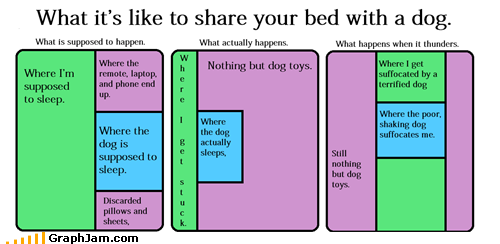 10-210-310-410-5Tuesday5/261-49 oddWednesday5/271-43 oddThursday5/2810-2 dueFriday5/2910-3 dueMonday6/11-23 oddTuesday6/21-47 oddWednesday6/310-4 dueThursday6/410-5 dueFriday6/5ReviewReviewReviewReviewMondayReviewReviewReviewReviewExam Day5/2QuizQuizQuizQuiz